АКТ выполненных работ (оказанных услуг)по Договору № (номер заказа)на оказание платных дополнительных образовательных услугот (дата заказа)г.Мною, ИСПОЛНИТЕЛЕМ, в соответствии с настоящим Договором от (дата заказ)г. оказаны услуги в области дополнительного профессионального образования (ДПО) – повышения квалификации по программе обучения: «Контрактная система в сфере закупок по 44-ФЗ в соответствии с профессиональным стандартом "Специалист в сфере закупок" (144 часа)».Стоимость услуг по данному Договору составила: 5 700 (пять тысяч семьсот) рублей, НДС не облагается.(согласно гл. 26.2 НК РФ «Упрощенная система налогообложения»).Услуги оказаны в полном объеме, в установленные сроки и с надлежащим качеством.Стороны претензий друг к другу не имеют.ИСПОЛНИТЕЛЬ: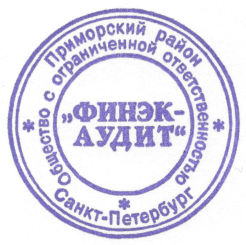 Генеральный директорООО «Финэк-Аудит»ИНН/КПП 7814020760/781401001 ОГРН 1027807577456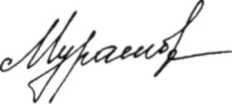 ______________ В.Г. Мурашова(Дата сдачи итоговой аттестации)                                          М.П.ЗАКАЗЧИК:(Должность подписанта)(краткое наименование юр лица)ИНН/КПП (ИНН)/(КПП)ОГРН (ОГРН)______________ (И.О. Фамилия)(Дата сдачи итоговой аттестации)                                          М.П.